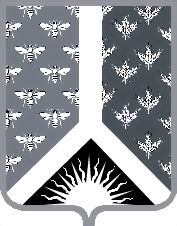 СОВЕТ НАРОДНЫХ ДЕПУТАТОВ НОВОКУЗНЕЦКОГО МУНИЦИПАЛЬНОГО РАЙОНАР Е Ш Е Н И Е от 17 декабря 2013 года № 9-МНПАО награждении Почетным знаком «За заслуги перед районом»Принято Советом народных депутатовНовокузнецкого муниципального района17 декабря 2013 года1. Наградить Почетным знаком «За заслуги перед районом»: Зейферт Валентину Васильевну - врача-терапевта терапевтического отделения муниципального бюджетного учреждения Центральная районная больница Новокузнецкого района;Николаеву Нину Васильевну - заведующую терапевтическим отделением муниципального бюджетного учреждения Центральная районная больница Новокузнецкого района;Селютину Надежду Александровну - врача-педиатра педиатрического отделения муниципального бюджетного учреждения Центральная районная больница Новокузнецкого района.2. Настоящее Решение вступает в силу после его официального опубликования.Председатель Совета народных депутатов Новокузнецкого муниципального района                                                                      О. Г. Шестопалова                                                                   И. о. главы Новокузнецкого муниципального района                                                                      Е. А. Манузин